Supplemental Digital Content 8Risk of bias of the three studies included in meta-analysis following the modified Cochrane Collaboration tool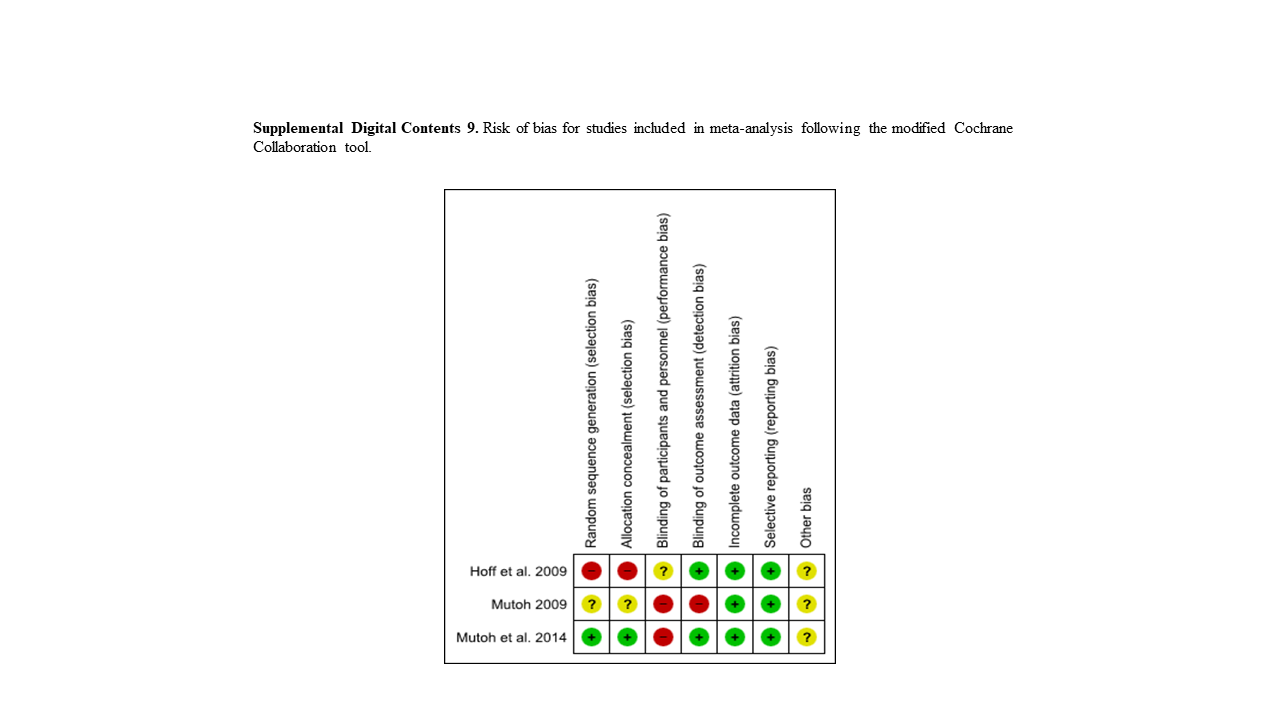 